Home Bench will be infront of sections 103 and 104 (sections 103 and 104 are not for sale)Home Sections: 101, 113, 114, 115, 116, 204, 205, 206, 219, 220, 221, 222, 223, 303, 311, 312, 313, 314, 401, 402, 403, 411, 412, 413, 414Visitor Bench will be infront of sections 105 and 106 (sections 105 and 106 are not for sale)Visitor Sections: 108, 109, 110, 111, 112, 207. 208, 209, 214, 215, 216, 217, 218, 304, 305, 306, 307, 310, 404, 405, 406, 407, 408, 409, 410PLEASE NOTE: the sections listed “Studnets” is for the map when used for UD events, only refernce this for the numberws sections. Disregard “studnets”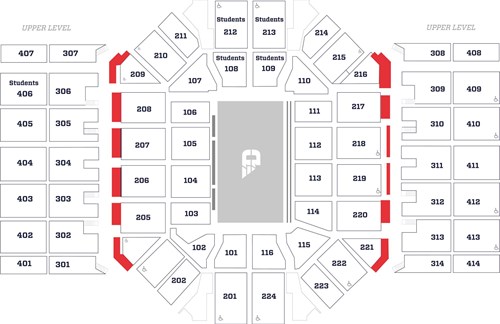 